ЗАДАНИЕ 1Расставьте напротив военных планов соответствующие к ним характеристики(За каждый правильно данный ответ начисляется 1 балл, максимально за задание – 7 баллов.)Ответ:«Барбаросса» - под номером _____3____«Багратион» - под номером _____4____«Тайфун» - под номером ____1_____«Цитадель» - под номером ___5______«Кутузов» - под номером ____6_____«Румянцев» - под номером ____7_____«Уран» - под номером ___2______ЗАДАНИЕ 2(За каждый правильно данный ответ начисляется 1 балл, максимально за задание – 10 баллов.) Расставьте события в хронологической последовательности:9. Потсдамская конференция 6. Снятие блокады Ленинграда 5. Курская битва 7. Взятие Зееловских высот 8. Первый парад победы 10. Нюрнбергский процесс 3. Начало ВОВ 1. Пакт Риббентропа-Молотова 2. Начало II мировой войны 4. Сталинградская битва ЗАДАНИЕ 3(За каждый правильно данный ответ начисляется 1 балл, максимально за одно понятие – 5 баллов.)Каждому понятию необходимо дать по 5 толкований. В первом столбце таблицы записаны понятия по общеобразовательным предметам. А во втором столбце – записаны толкования каждого понятия. Среди них есть истинные, неполные и ложные толкования. В третьем столбце напротив каждого толкования Вам надо написать одну букву: «И» - если это полное, истинное высказывание, «Н» - если это толкование правильное, но неполное и «Л» - если это ложное толкование. Не обращайте внимание на колонку «+/».ЗАДАНИЕ 4(За каждый правильно данный ответ начисляется 1 балл, максимально за одно понятие – 5 баллов.)Каждому понятию необходимо дать по 5 толкований. В первом столбце таблицы записаны понятия по общеобразовательным предметам. А во втором столбце – записаны толкования каждого понятия. Среди них есть истинные, неполные и ложные толкования. В третьем столбце напротив каждого толкования Вам надо написать одну букву: «И» - если это полное, истинное высказывание, «Н» - если это толкование правильное, но неполное и «Л» - если это ложное толкование. Не обращайте внимание на колонку «+/».ЗАДАНИЕ 5(За каждый правильно данный ответ начисляется 1 балл, максимально за одно понятие – 5 баллов.)Каждому понятию необходимо дать по 5 толкований. В первом столбце таблицы записаны понятия по общеобразовательным предметам. А во втором столбце – записаны толкования каждого понятия. Среди них есть истинные, неполные и ложные толкования. В третьем столбце напротив каждого толкования Вам надо написать одну букву: «И» - если это полное, истинное высказывание, «Н» - если это толкование правильное, но неполное и «Л» - если это ложное толкование. Не обращайте внимание на колонку «+/».ЗАДАНИЕ 6(За каждый правильно данный ответ начисляется 1 балл, максимально за одно понятие – 5 баллов.)Каждому понятию необходимо дать по 5 толкований. В первом столбце таблицы записаны понятия по общеобразовательным предметам. А во втором столбце – записаны толкования каждого понятия. Среди них есть истинные, неполные и ложные толкования. В третьем столбце напротив каждого толкования Вам надо написать одну букву: «И» - если это полное, истинное высказывание, «Н» - если это толкование правильное, но неполное и «Л» - если это ложное толкование. Не обращайте внимание на колонку «+/».ЗАДАНИЕ 7(За каждый правильно данный ответ начисляется 1 балл, максимально за одно понятие – 5 баллов.)Каждому понятию необходимо дать по 5 толкований. В первом столбце таблицы записаны понятия по общеобразовательным предметам. А во втором столбце – записаны толкования каждого понятия. Среди них есть истинные, неполные и ложные толкования. В третьем столбце напротив каждого толкования Вам надо написать одну букву: «И» - если это полное, истинное высказывание, «Н» - если это толкование правильное, но неполное и «Л» - если это ложное толкование. Не обращайте внимание на колонку «+/».ЗАДАНИЕ 8(За каждый правильно данный ответ начисляется 1 балл, максимально за одно понятие – 5 баллов.)Каждому понятию необходимо дать по 5 толкований. В первом столбце таблицы записаны понятия по общеобразовательным предметам. А во втором столбце – записаны толкования каждого понятия. Среди них есть истинные, неполные и ложные толкования. В третьем столбце напротив каждого толкования Вам надо написать одну букву: «И» - если это полное, истинное высказывание, «Н» - если это толкование правильное, но неполное и «Л» - если это ложное толкование. Не обращайте внимание на колонку «+/».ЗАДАНИЕ 9(За каждый правильно данный ответ начисляется 1 балл, максимально за одно понятие – 5 баллов.)Каждому понятию необходимо дать по 5 толкований. В первом столбце таблицы записаны понятия по общеобразовательным предметам. А во втором столбце – записаны толкования каждого понятия. Среди них есть истинные, неполные и ложные толкования. В третьем столбце напротив каждого толкования Вам надо написать одну букву: «И» - если это полное, истинное высказывание, «Н» - если это толкование правильное, но неполное и «Л» - если это ложное толкование. Не обращайте внимание на колонку «+/».ЗАДАНИЕ 10(За каждый правильно данный ответ начисляется 1 балл, максимально за одно понятие – 5 баллов.)Каждому понятию необходимо дать по 5 толкований. В первом столбце таблицы записаны понятия по общеобразовательным предметам. А во втором столбце – записаны толкования каждого понятия. Среди них есть истинные, неполные и ложные толкования. В третьем столбце напротив каждого толкования Вам надо написать одну букву: «И» - если это полное, истинное высказывание, «Н» - если это толкование правильное, но неполное и «Л» - если это ложное толкование. Не обращайте внимание на колонку «+/».ЗАДАНИЕ 11(За каждый правильно данный ответ начисляется 1 балл, максимально за одно понятие – 5 баллов.)Каждому понятию необходимо дать по 5 толкований. В первом столбце таблицы записаны понятия по общеобразовательным предметам. А во втором столбце – записаны толкования каждого понятия. Среди них есть истинные, неполные и ложные толкования. В третьем столбце напротив каждого толкования Вам надо написать одну букву: «И» - если это полное, истинное высказывание, «Н» - если это толкование правильное, но неполное и «Л» - если это ложное толкование. Не обращайте внимание на колонку «+/».ЗАДАНИЕ 12(За каждый правильно данный ответ начисляется 1 балл, максимально за одно понятие – 5 баллов.)Каждому понятию необходимо дать по 5 толкований. В первом столбце таблицы записаны понятия по общеобразовательным предметам. А во втором столбце – записаны толкования каждого понятия. Среди них есть истинные, неполные и ложные толкования. В третьем столбце напротив каждого толкования Вам надо написать одну букву: «И» - если это полное, истинное высказывание, «Н» - если это толкование правильное, но неполное и «Л» - если это ложное толкование. Не обращайте внимание на колонку «+/».ЗАДАНИЕ 13(За каждый правильно данный ответ начисляется 1 балл, максимально за одно понятие – 5 баллов.)Каждому понятию необходимо дать по 5 толкований. В первом столбце таблицы записаны понятия по общеобразовательным предметам. А во втором столбце – записаны толкования каждого понятия. Среди них есть истинные, неполные и ложные толкования. В третьем столбце напротив каждого толкования Вам надо написать одну букву: «И» - если это полное, истинное высказывание, «Н» - если это толкование правильное, но неполное и «Л» - если это ложное толкование. Не обращайте внимание на колонку «+/».ЗАДАНИЕ 14(За каждый правильно данный ответ начисляется 1 балл, максимально за одно понятие – 5 баллов.)Каждому понятию необходимо дать по 5 толкований. В первом столбце таблицы записаны понятия по общеобразовательным предметам. А во втором столбце – записаны толкования каждого понятия. Среди них есть истинные, неполные и ложные толкования. В третьем столбце напротив каждого толкования Вам надо написать одну букву: «И» - если это полное, истинное высказывание, «Н» - если это толкование правильное, но неполное и «Л» - если это ложное толкование. Не обращайте внимание на колонку «+/».ЗАДАНИЕ 15(За правильно данный ответ начисляется 1 балл.)Вот несколько утверждений, касающихся жизни этого человека. 
    1. Родился 2 ноября 1815 года. 
    2. Вырос в семье банкира, увлеченного наукой. Неверно. В семье ремесленника. 
    3. Среди произнесенных им в разное время речей есть "Гений сэра Исаака Ньютона" и "Достойное пользование досугом". 
    4. Его любимым поэтом был Вергилий. Неверно. Данте. 
    Напишите фамилию этого человека.Ответ:_________Буль_______________ЗАДАНИЕ 16(За правильно данный ответ начисляется 1 балл.)Сначала Ричард изобрел сеялку для риса. Она двигалась по полю и разбрасывала зернышки кучно и равномерно. Потом особый гребной винт для парового судна. Но, к сожалению, на этом не остановился. Напишите фамилию Ричарда.Ответ:__________Гатринг______________ЗАДАНИЕ 17(За каждый правильно данный ответ начисляется по 1 баллу. Максимально за задание - 5 баллов.)Внимательно посчитайте, сколько в этой фигуре квадратов, прямоугольников, трапеций, окружностей, треугольников.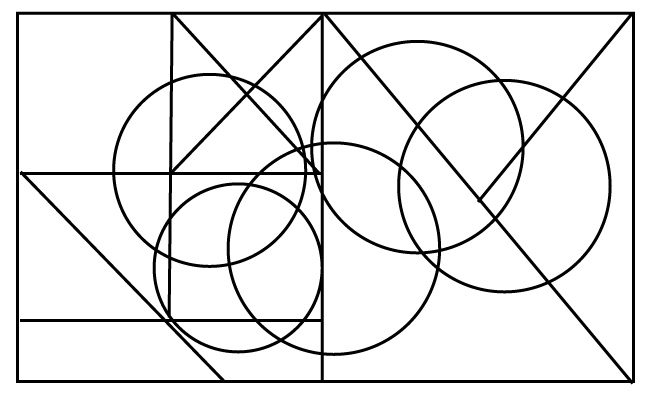 Ответ:Квадратов - ______6______,Прямоугольников – _____6______,Трапеций – ______7____,Окружностей – ___5_______,Треугольников – _____14_______.ЗАДАНИЕ 18(За каждый правильно данный ответ начисляется по 1 баллу. Максимально за задание - 12 баллов.)Ниже приведены некоторые факты про материки нашей планеты, по два длякаждого материка. Напишите, к какому материку относятся соответствующие факты.1. Самый пустынный материк (не считая Антарктиды).2. Материк с самым большим населением.3. Самый низкий материк (как и по средним, так и по максимальным высотамнад уровнем моря).4. Материк, не имеющий коренного населения.5. Материк, который омывается всеми четырьмя океанами.6. Материк – колыбель человечества.7. Материк, который открыли последним.8. Материк, где расположен самый высокий водопад в мире.9. Материк, где находятся страны мира, занимающие второе и четвертое местопо площади.10. Материк с самой полноводной рекой в мире.11. Материк с самой большой по площади пустыней в мире.12. Материк, где распложен самый большой в мире каньон.ЗАДАНИЕ 19(За каждый правильно данный ответ начисляется по 1 баллу. Максимально за задание - 17 баллов.)Заполните таблицу, перечислив всех соседей России первого порядка с их столицами.ЗАДАНИЕ 20(За каждый правильно данный ответ начисляется по 1 баллу. Максимально за задание - 10 баллов.)Заполните таблицу, перечислив всех соседей России первого порядка с их столицами.Заполните пропуски в тексте:«Уровень, выше которого снег лежит в течение всего года, называется (1).Выше нее (2) накапливается и постепенно превращается в (3). Так на вершинах высоких гор образуются (4).Они медленно сползают вниз, опускаются ниже (1),тают, давая начало (5).У края (4) остаются обломки горных пород, которые формируют (6). В полярных районах климат настолько суров, что образуются (4), которые целиком покрывают огромные территории. Такие (4) называются (7).Они покрывают материк (8) и самый большой остров Земли (9). Когда (4) достигают океана, то их краевые участки откалываются и превращаются в – (10)».ЗАДАНИЕ 21(За каждый правильно данный ответ начисляется по 1 баллу. Максимально за задание - 20 баллов.)Определите, о каких субъектах Российской федерации идёт речь в описаниях:1. Символом этой области стал соловей2. У этой республики самая молодая столица3. До областного центра ходит фирменный поезд «Вятка»4. Титульные жители этой республики – единственные буддисты Европы!5. Этот субъект РФ омывается водами двух океанов6. Эта область граничит сразу с тремя странами7. В областном центре расположен памятник: «Родина - Мать»8. Эта область даёт стране больше всех угля9. На гербе этой области красуется …верблюд!10. В областной центр этой области нельзя приехать на поезде11. Здесь расположено 90%российских запасов калийных солей12. Здесь располагается Родина и «родиной Деда Мороза»13. Эта республика Кавказа не имеет выхода к государственной границе России14. Национальным героем этой республики является Салават Юлаев15. Здесь находится исток Волги16. На территории области располагается крайняя северная (островная) точка России17. Эта область занимает целый полуостров18. Островная область России19. Эта область последней на территории России встречает Новый год20. Это самый маленький по площади территории субъект РФ
Ответы:
1. Курская область
2. Ингушетия
3. Кировская
4. Калмыкия
5. Чукотский автономный округ
6. Псковская
7. Волгоградская8. Кемеровская
9. Челябинская
10. Магаданская
11. Пермский край
12. Вологодская
13. Адыгея
14. Башкирия
15. Тверская область
16. Архангельская
17. Мурманская
18. Сахалинская
19. Калининградская
20. Санкт-ПетербургЗАДАНИЕ 22По какому принципу образованы ряды? Назовите понятие, общее для приведенных ниже, объединяющее их. (По 2 балла за каждый верный ответ. Максимально - 10 баллов )1.1. Вексель, облигация, акция, чек_____ценные бумаги_____________________________________1.2. Сырьевая, демографическая, энергетическая. __________глобальные проблемы экономики_______________________________1.3.Публичная власть, территория,  суверенитет, налоги и сборы. ______основные признаки государства_______________________________________1.4. Авторитет, страх, сила, убеждение __________Власть____________________1.5. Либерализм, консерватизм, национализм. _______________Типы идеалогий_________________________________ЗАДАНИЕ 23Соотнесите  исторический  тип общества с фрагментами, его характеризующими. (8 баллов)ЗАДАНИЕ 24Установите  соответствия между именами мыслителей и их высказываниями  (5 баллов)Запишите к каждой цифре, относящуюся к ней букву  вариантов ответов:ЗАДАНИЕ 25Укажите лишнее. Чего не могло быть на столе в XVII веке? (3 балла).Дьяк: «После праведных трудов обязательно «обед со товарищи». Посмотрим, чем Авдотья Ивановна нас попотчует».Жена вносит поднос, на нем – молоко, мед, сахар, хлеб, пряники, картофель, семечки, помидоры.
Ответ: картофель, помидорыПланыХарактеристики«Барбаросса»1. Гитлеровский план захвата Москвы«Багратион»2. План советского контрнаступления под Сталинградом«Тайфун»3. Гитлеровский план молниеносной воны против СССР«Цитадель»4. Советский план по освобождению Белоруссии«Кутузов»5. Гитлеровский план окружения советских войск под Курском«Румянцев»6. Советский план освобождения г. Орла«Уран»7. Советский план освобождения г. Белгорода и ХарьковаПонятиеВарианты толкования понятияИЛН+/РАЦИОНАЛЬНЫЕ ВЫРАЖЕНИЯЭто целые алгебраические выражения, которые не имеют переменной в знаменателеЛРАЦИОНАЛЬНЫЕ ВЫРАЖЕНИЯЭто дробные алгебраические выраженияНРАЦИОНАЛЬНЫЕ ВЫРАЖЕНИЯЭто алгебраические выражения, имеющие смыслЛРАЦИОНАЛЬНЫЕ ВЫРАЖЕНИЯЭто алгебраические выражения, не имеющие смыслНРАЦИОНАЛЬНЫЕ ВЫРАЖЕНИЯЭто целые и дробные алгебраические выражения, не имеющие смыслИПонятиеВарианты толкования понятияИЛН+/АЛЛИТЕРАЦИЯИносказание. Конкретное изображение человека, предмета или явления, за которым скрывается абстрактное понятие или мысльЛАЛЛИТЕРАЦИЯПовторение однородных согласных звуков, придающее тексту особую выразительностьИАЛЛИТЕРАЦИЯОтзыв о произведении, его оценкаЛАЛЛИТЕРАЦИЯПовторение, придающее тексту особую выразительностьНАЛЛИТЕРАЦИЯИносказание, используемое для придания выразительности текстуЛПонятиеВарианты толкования понятияИЛН+/ПРОМЫШЛЕННЫЙ ПЕРЕВОРОТДеятельность правительства по развитию военного производства, чтобы перевооружить армию для участия в разделе мираЛПРОМЫШЛЕННЫЙ ПЕРЕВОРОТШирокомасштабная замена ремесленных мастерских мануфактурамиНПРОМЫШЛЕННЫЙ ПЕРЕВОРОТПереход от ручного труда к машинному, от мануфактуры к фабрике и превращение наемных рабочих и буржуазии в основные классы обществаИПРОМЫШЛЕННЫЙ ПЕРЕВОРОТПолитика государства, направленная на индустриализацию обществаНПРОМЫШЛЕННЫЙ ПЕРЕВОРОТУничтожение машин и механизмов рабочимиЛПонятиеВарианты толкования понятияИЛН+/АНТИЦИКЛОНКрупный атмосферный вихрь, переносящий воздушные массыНАНТИЦИКЛОНВихрь с низким давлением в центре и с движением воздуха в направлении от периферии к центру, в северном полушарии – против часовой стрелкиЛАНТИЦИКЛОНВихрь с высоким давлением в центре и с движением воздуха в направлении от центра, в северном полушарии – по часовой стрелкеИАНТИЦИКЛОНВосходящий атмосферный вихрьНАНТИЦИКЛОННисходящий атмосферный вихрьЛПонятиеВарианты толкования понятияИЛН+/КОРОТКОЕ ЗАМЫКАНИЕСоединение участка цепи проводником, сопротивление которого очень мало по сравнению с сопротивлением участка цепиКОРОТКОЕ ЗАМЫКАНИЕСоединение участка цепи проводником, сопротивление которого много больше по сравнению с сопротивлением участка цепиКОРОТКОЕ ЗАМЫКАНИЕПрисоединение к участку тока проводника, сопротивление которого намного больше сопротивления источникаКОРОТКОЕ ЗАМЫКАНИЕПрисоединение к участку тока проводника, сопротивление которого ненамного больше сопротивления источникаКОРОТКОЕ ЗАМЫКАНИЕСоединение участка цепи проводником с малым сопротивлениемПонятиеВарианты толкования понятияИЛН+/КИСЛОТЫПростые вещества, состоящие из атомов металловЛКИСЛОТЫПростые вещества, состоящие из атомов неметалловЛКИСЛОТЫСложные вещества, из которых можно получить водородНКИСЛОТЫСложные вещества, состоящие из атомов металла и кислотного остаткаЛКИСЛОТЫСложные вещества, состоящие из атомов водорода и кислотного остаткаИПонятиеВарианты толкования понятияИЛН+/ИДЕЯ ХУДОЖЕСТВЕННОГО ПРОИЗВЕДЕНИЯГлавная мысль художественного произведенияНИДЕЯ ХУДОЖЕСТВЕННОГО ПРОИЗВЕДЕНИЯЕдинство всех сторон содержания художественного произведения; общая эмоциональная, обобщающая мысль писателя, проявляющаяся в отборе, оценке и осмыслении характеровИИДЕЯ ХУДОЖЕСТВЕННОГО ПРОИЗВЕДЕНИЯЕдинство всех сторон содержания художественного произведенияНИДЕЯ ХУДОЖЕСТВЕННОГО ПРОИЗВЕДЕНИЯИдейное осмысление писателем тех социальных характеров, которые он изобразил в произведенииЛИДЕЯ ХУДОЖЕСТВЕННОГО ПРОИЗВЕДЕНИЯКруг вопросов, затронутых писателем в художественном произведенииЛПонятиеВарианты толкования понятияИЛН+/СЛОЖНОПОДЧИНЕННОЕ ПРЕДЛОЖЕНИЕЭто такое сложное предложение, в котором одно из предложений по смыслу подчинено другомуИСЛОЖНОПОДЧИНЕННОЕ ПРЕДЛОЖЕНИЕЭто такое сложное предложение, части которого могут быть равноправны по смыслу и связываются сочинительными союзамиНСЛОЖНОПОДЧИНЕННОЕ ПРЕДЛОЖЕНИЕЭто такое сложное предложение, части которого связываются при помощи интонации (без союза и союзных слов)ЛСЛОЖНОПОДЧИНЕННОЕ ПРЕДЛОЖЕНИЕЭто такое сложное предложение, части которого равноправны по смыслуНСЛОЖНОПОДЧИНЕННОЕ ПРЕДЛОЖЕНИЕЭто такое сложное предложение, в котором простые предложения равны по смыслу и связываются сочинительными союзамиЛПонятиеВарианты толкования понятияИЛН+/ОКРУЖНОСТЬ, ВПИСАННАЯ В МНОГОУГОЛЬНИКОкружность является вписанной в многоугольник, если все стороны многоугольника равныЛОКРУЖНОСТЬ, ВПИСАННАЯ В МНОГОУГОЛЬНИКОкружность является вписанной в многоугольник, если все стороны многоугольника пересекают окружностьЛОКРУЖНОСТЬ, ВПИСАННАЯ В МНОГОУГОЛЬНИКОкружность является вписанной в многоугольник, если все стороны многоугольника касаются этой окружностиИОКРУЖНОСТЬ, ВПИСАННАЯ В МНОГОУГОЛЬНИКОкружность является вписанной в многоугольник, если она проходит через все стороны многоугольникаЛОКРУЖНОСТЬ, ВПИСАННАЯ В МНОГОУГОЛЬНИКОкружность является вписанной в многоугольник, если стороны многоугольника касаются этой окружностиНПонятиеВарианты толкования понятияИЛН+/ПОТЕНЦИАЛЬНАЯ ЭНЕРГИЯЭнергия, которая определяется взаимным положением взаимодействующих тел или частей одного и того же телаПОТЕНЦИАЛЬНАЯ ЭНЕРГИЯЭнергия тела, поднятого на некоторую высоту над нулевым уровнемПОТЕНЦИАЛЬНАЯ ЭНЕРГИЯЭнергия взаимодействия молекул телаПОТЕНЦИАЛЬНАЯ ЭНЕРГИЯЭнергия, равная работе силы тяжести при падении тела с некоторой высоты до нулевого уровняПОТЕНЦИАЛЬНАЯ ЭНЕРГИЯЭнергия тела, покоящегося на некоторой высотеПонятиеВарианты толкования понятияИЛН+/СЛАБЫЕ ЭЛЕКТРОЛИТЫЭто вещества, водные растворы и расплавы которых проводят электрический токЛСЛАБЫЕ ЭЛЕКТРОЛИТЫСоединения (растворы и расплавы), которые полностью диссоциируют на ионыЛСЛАБЫЕ ЭЛЕКТРОЛИТЫСоединения (растворы и расплавы), которые незначительно диссоциируют на ионыИСЛАБЫЕ ЭЛЕКТРОЛИТЫЭто вещества, которые проводят электрический токНСЛАБЫЕ ЭЛЕКТРОЛИТЫЭто вещества, водные растворы и расплавы которых не проводят электрический токЛПонятиеВарианты толкования понятияИЛН+/ХОРЕЙСтихотворный размер с сильными местами не нечетных слогах стихаЛХОРЕЙСтихотворный размер, где вслед за ударным слогом следует безударныйИХОРЕЙДвухсложная стихотворная стопа с ударением на первом слогеНХОРЕЙДвухсложная стихотворная стопа с ударением на последнем слогеЛХОРЕЙТрехсложный стихотворный размер с ударением на первом слогеЛ№МатерикОбъект1АвстралияСамый пустынный материк2ЕвразияСамое большое население3АвстралияСамый низкий материк4АнтарктидаНе имеет коренного населения5ЕвразияОмывается четырьмя океанами6АфрикаКолыбель человечества7АнтарктидаОткрыли последним8Южная АмерикаВодопад  Анхель9Северная Америка2 место – Канада, 4 место - 10Южная АмерикаРека Амазонка11АфрикаПустыня Сахара12Северная АмерикаКаньон ОлкаСтранаСтолицаНациональнаяЯпонияТокиоИенаСШАВашингтонЕвроЭстонияТаллияЕвроУкраинаКиевГривнаСШАВашингтонДолларПольшаВаршаваЗлотыйШвецияСтокгольмКронаМонголияУлан-БаторТугрикЛатвияРигаЕвро ЛитваВильнюсЕвро Южная КореяСеулВонаКитайПекинЮаньКазахстанАстанаТенгеГрузияТбилисиЛари БелоруссияМинскРубельАзербайджанБакуМанатАбхазияСухумАпсар1Снеговая линия6Осадочный слой предгорий2Снег7Покровные ледники3Лед8Антарктиду4Ледники9Гренландию5Рекам10АйсбергиТипы обществТекстовые фрагментыТекстовые фрагментыТекстовые фрагментыТекстовые фрагменты1.  Аграрное общество2. Индустриальное общество3.Информационное обществоА. «Выборы через Интернет могут стать реальностью», - сообщает  информационное агентство РосбалтБ. По высказыванию всероссийского старосты М.И. Калинина - Морозовская стачка «…это первая стачка, которая приобрела политический оттенок, первая стачка, которая послужила зеркалом, где рабочие увидели тот способ, тот метод, ту дорогу, по которой они могут идти, чтобы улучшить свое положение».  В. WEBMONEY ДЛЯ ВАС:- Экономия времени и денежных средств.- Возможность совершения покупок и оплаты услуг через Интернет, не выходя из дома в любое время суток по всему Миру из любой точки планеты Земля.Г. Эти племена, славяне и анты считают, что один только бог, творец молний, является владыкой над всеми. Они почитают реки и нимф и всякие другие божества, приносят жертвы всем им и при помощи этих жертв производят и гадания.Д. Чрезмерные капиталовложения в тяжелую промышленность подорвали финансовую систему страны. Нехватка средств заставила государство прибегнуть к принудительным внутренним займам. В течение многих лет граждане СССР «подписывались на заем» в размере одно-  двухнедельного заработка.Е. А рыцари без ссор и беззлобно проводят остаток дня, соревнуясь между собой. Кто берет верх в той игре, которою развлекался, того Артур награждает каким-либо щедрым подарком. По истечении трёх первых дней этих празднеств, созываются все, кого он возвысил и кто ему подчинен, и он жалует их всевозможными милостями.Ж. Наука является важнейшим социальным институтом, глубоко проникающим во все сферы общественной жизни; наука становится массовым видом деятельности. З. «Люди больше не связаны между собой кастами, корпорациями или родами и потому весьма сильно склоняются к тому, чтобы заниматься исключительно своими интересами и впасть в индивидуализм» (А.де Токвиль)А. «Выборы через Интернет могут стать реальностью», - сообщает  информационное агентство РосбалтБ. По высказыванию всероссийского старосты М.И. Калинина - Морозовская стачка «…это первая стачка, которая приобрела политический оттенок, первая стачка, которая послужила зеркалом, где рабочие увидели тот способ, тот метод, ту дорогу, по которой они могут идти, чтобы улучшить свое положение».  В. WEBMONEY ДЛЯ ВАС:- Экономия времени и денежных средств.- Возможность совершения покупок и оплаты услуг через Интернет, не выходя из дома в любое время суток по всему Миру из любой точки планеты Земля.Г. Эти племена, славяне и анты считают, что один только бог, творец молний, является владыкой над всеми. Они почитают реки и нимф и всякие другие божества, приносят жертвы всем им и при помощи этих жертв производят и гадания.Д. Чрезмерные капиталовложения в тяжелую промышленность подорвали финансовую систему страны. Нехватка средств заставила государство прибегнуть к принудительным внутренним займам. В течение многих лет граждане СССР «подписывались на заем» в размере одно-  двухнедельного заработка.Е. А рыцари без ссор и беззлобно проводят остаток дня, соревнуясь между собой. Кто берет верх в той игре, которою развлекался, того Артур награждает каким-либо щедрым подарком. По истечении трёх первых дней этих празднеств, созываются все, кого он возвысил и кто ему подчинен, и он жалует их всевозможными милостями.Ж. Наука является важнейшим социальным институтом, глубоко проникающим во все сферы общественной жизни; наука становится массовым видом деятельности. З. «Люди больше не связаны между собой кастами, корпорациями или родами и потому весьма сильно склоняются к тому, чтобы заниматься исключительно своими интересами и впасть в индивидуализм» (А.де Токвиль)А. «Выборы через Интернет могут стать реальностью», - сообщает  информационное агентство РосбалтБ. По высказыванию всероссийского старосты М.И. Калинина - Морозовская стачка «…это первая стачка, которая приобрела политический оттенок, первая стачка, которая послужила зеркалом, где рабочие увидели тот способ, тот метод, ту дорогу, по которой они могут идти, чтобы улучшить свое положение».  В. WEBMONEY ДЛЯ ВАС:- Экономия времени и денежных средств.- Возможность совершения покупок и оплаты услуг через Интернет, не выходя из дома в любое время суток по всему Миру из любой точки планеты Земля.Г. Эти племена, славяне и анты считают, что один только бог, творец молний, является владыкой над всеми. Они почитают реки и нимф и всякие другие божества, приносят жертвы всем им и при помощи этих жертв производят и гадания.Д. Чрезмерные капиталовложения в тяжелую промышленность подорвали финансовую систему страны. Нехватка средств заставила государство прибегнуть к принудительным внутренним займам. В течение многих лет граждане СССР «подписывались на заем» в размере одно-  двухнедельного заработка.Е. А рыцари без ссор и беззлобно проводят остаток дня, соревнуясь между собой. Кто берет верх в той игре, которою развлекался, того Артур награждает каким-либо щедрым подарком. По истечении трёх первых дней этих празднеств, созываются все, кого он возвысил и кто ему подчинен, и он жалует их всевозможными милостями.Ж. Наука является важнейшим социальным институтом, глубоко проникающим во все сферы общественной жизни; наука становится массовым видом деятельности. З. «Люди больше не связаны между собой кастами, корпорациями или родами и потому весьма сильно склоняются к тому, чтобы заниматься исключительно своими интересами и впасть в индивидуализм» (А.де Токвиль)А. «Выборы через Интернет могут стать реальностью», - сообщает  информационное агентство РосбалтБ. По высказыванию всероссийского старосты М.И. Калинина - Морозовская стачка «…это первая стачка, которая приобрела политический оттенок, первая стачка, которая послужила зеркалом, где рабочие увидели тот способ, тот метод, ту дорогу, по которой они могут идти, чтобы улучшить свое положение».  В. WEBMONEY ДЛЯ ВАС:- Экономия времени и денежных средств.- Возможность совершения покупок и оплаты услуг через Интернет, не выходя из дома в любое время суток по всему Миру из любой точки планеты Земля.Г. Эти племена, славяне и анты считают, что один только бог, творец молний, является владыкой над всеми. Они почитают реки и нимф и всякие другие божества, приносят жертвы всем им и при помощи этих жертв производят и гадания.Д. Чрезмерные капиталовложения в тяжелую промышленность подорвали финансовую систему страны. Нехватка средств заставила государство прибегнуть к принудительным внутренним займам. В течение многих лет граждане СССР «подписывались на заем» в размере одно-  двухнедельного заработка.Е. А рыцари без ссор и беззлобно проводят остаток дня, соревнуясь между собой. Кто берет верх в той игре, которою развлекался, того Артур награждает каким-либо щедрым подарком. По истечении трёх первых дней этих празднеств, созываются все, кого он возвысил и кто ему подчинен, и он жалует их всевозможными милостями.Ж. Наука является важнейшим социальным институтом, глубоко проникающим во все сферы общественной жизни; наука становится массовым видом деятельности. З. «Люди больше не связаны между собой кастами, корпорациями или родами и потому весьма сильно склоняются к тому, чтобы заниматься исключительно своими интересами и впасть в индивидуализм» (А.де Токвиль)                       1                       1                         2                        3Г, ЕГ, ЕБ, Д, ЗА, В, ЖМыслительВысказываниеСократАвгустин БлаженныйДжон ЛоккИммануил КантВольтерА) Поступай так, чтобы ты всегда относился к человечеству и в своем лице, и в лице всякого другого так же, как к цели, и никогда не относился бы к нему только как к средству.Б) Внеобщественный человек не может иметь морали.В) Я знаю только то, что ничего не знаю, но другие не знают и этого.Г) Вера состоит в том, что мы верим тому, чего не видим; а наградой за веру является возможность увидеть то, во что мы верим.Д) Девять десятых тех людей, с которыми мы встречаемся, являются тем, что они есть, — добрыми или злыми, полезными или бесполезными — благодаря воспитанию12345ВГДАБ